Formulaire de demande d’emploiSignature : ____________________________		Date : ____________________________Veuillez joindre votre curriculum vitæ au présent formulaireMerci de votre candidature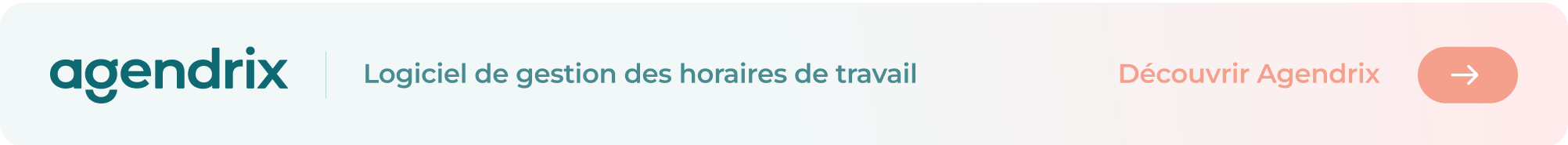 Type de poste visé (cochez) :         Temps plein    ☐          Temps partiel    ☐          Saisonnier    ☐Type de poste visé (cochez) :         Temps plein    ☐          Temps partiel    ☐          Saisonnier    ☐Type de poste visé (cochez) :         Temps plein    ☐          Temps partiel    ☐          Saisonnier    ☐Type de poste visé (cochez) :         Temps plein    ☐          Temps partiel    ☐          Saisonnier    ☐Prénom : Prénom : Nom : Nom : Adresse : Adresse : Adresse : Ville : Code postal : Province : Province : N° de téléphone (jour) : Adresse courriel : Adresse courriel : Adresse courriel : N° de téléphone (soir) : Niveau de français parlé :         Débutant    ☐                    Avancé    ☐                    Expert    ☐Niveau de français écrit :          Débutant    ☐                    Avancé    ☐                    Expert    ☐Niveau d’anglais parlé :            Débutant    ☐                    Avancé    ☐                    Expert    ☐Niveau d’anglais écrit :             Débutant    ☐                    Avancé    ☐                    Expert    ☐Poste convoité : Poste convoité : Disponibilités :         Jour    ☐                  Soir    ☐                  Nuit    ☐                  Fin de semaine    ☐Disponibilités :         Jour    ☐                  Soir    ☐                  Nuit    ☐                  Fin de semaine    ☐Nombre d’heures désiré : _______ heures / semaineDisponible à partir du : Attentes salariales : _______ $ / heureÊtes-vous âgé de plus de 18 ans?Oui    ☐		Non    ☐